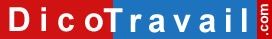 Prénom – Nom
Adresse
Code Postal – VilleNom de la Société
Adresse
Code postal – VilleLettre recommandée avec accusé de réception ou Lettre remise en main propre contre déchargeContestation du montant de l’indemnité compensatrice de préavis de licenciementLieu, Date,Madame, Monsieur,Vous m’avez notifié mon licenciement le < date > avec une dispense de préavis.Vous m’avez versé une indemnité compensatrice de préavis d’un montant de < montant > € correspondant à < durée > de préavis non effectué.Je conteste formellement le montant de cette indemnité.En effet, < l’article L. 1234-1 du code du travail > ou < la convention collective (nom de la convention collective) > prévoit une durée de préavis de < durée > pour les salariés ayant < ancienneté > d’ancienneté.De plus, l’article L. 1234-5 du code du travail prévoit que la dispense de préavis par l’employeur ne doit entraîner aucune diminution des salaires et avantages que le salarié aurait perçus s’il avait accompli son travail jusqu’à l’expiration du préavis.Or l’indemnité compensatrice de préavis que vous m’avez versée est inférieure au nombre de mois de préavis que j’aurais dû effectuer et/ou ne tient pas compte de tous les salaires et avantages que j’aurais dû percevoir.Expliquez le plus précisément possible pourquoi vous n’êtes pas d’accord avec le montant de l’indemnité versé par votre employeur et détaillez votre calcul.Aussi je vous demande de bien vouloir me verser le complément d’indemnité compensatrice de préavis qui me reste du soit < montant > €.Si vous ne répondez pas favorablement à ma demande je me verrais dans l’obligation de saisir le Conseil des Prud’hommes afin de demander le paiement de cette indemnité ainsi que le paiement de dommages intérêts au titre du préjudice subi.Dans l’attente de votre réponse que j’espère favorable, je vous prie d’agréer, Madame, Monsieur, l’expression de mes sentiments distingués.Je vous prie d’agréer, Madame, Monsieur, l’expression de mes salutations distinguées.SignatureAVERTISSEMENT sur l'utilisation des modèles de lettresNous vous rappelons que le site Dicotravail.com ne donne aucun conseil personnalisé. Les modèles de lettres ne constituent pas une consultation juridique ni une rédaction réalisée en fonction de votre cas personnel. Ce qui implique qu’avant toute démarche pouvant avoir des conséquences, nous vous conseillons de recourir au conseil d'un avocat, le site Dicotravail.com ne saurait en aucun cas s’y substituer.Il en résulte que la responsabilité de l'auteur ne saurait être recherchée du fait de l'utilisation des modèles de lettres.Lettre de contestation du montant de l’indemnité compensatrice de préavis de licenciement